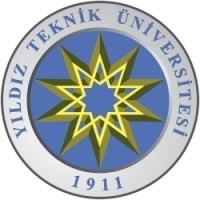 T.CYILDIZ TEKNİKNİK ÜNİVERSİTESİ                SKS KULLANMA SUYU HİDROFORLARI İŞLETME TALİMATIKullanma suyu rezervi dolu olup olmadığı kontrol edilir.Hidrofor seviye ölçeri (deponun içinde su olup olmadığını hidrofora otomatik olarak haber veren şamandıra) deponun içinde uygun kotta olup olmadığı kontrol edilir. Depo yangın suyu deposu ile beraber kullanılıyor ise kullanma suyu hidroforu emişi yangın suyu emişinden uygun seviyede yukarıda olmalı, ayrıca kullanma suyu hidroforu seviye ölçeri de uygun seviyede pompaya su yok ikazı verecek şekilde ayarlanmalıdır.Depodan çıkış ve hidrofor emişindeki vanaların açık olup olmadığı kontrol edilir.Hidrofor tankı basıncının uygun olup olmadığı kontrol edilir.Hidrofora vanalar açıldıktan sonra normal yolla - doğal akış ile -  suyun dolması sağlanır. Hidroforun üzerinde bulunan hava alma cıvatasından hidroforda hava birikmiş ise havası alınır.Hidroforun basınç ayarları daha öncesinde yetkili servislerce ayarlanmalıdır.Hidrofora enerji gelip gelmediği panosundan kontrol edilir.Enerji var ise panoda bağlantı faz hatası olup olmadığı veya pompa susuz ikazı yanıp yanmadığı kontrol edilip hidrofor devreye alınır.Kullanma suyu hidroforu basınç ayarı şehir şebeke basıncına ve bina özelliklerine (bina yüksekliği ve bina basınç kaybına) göre hassas ayarlanmalıdır. Şebekede su var ise şebekeden otomatik olarak sistem kullanmalı şebekede su yok ise hidrofor otomatik olarak devreye girmelidir. Uzun süre kullanılmayan hidroforların bozulma ihtimalleri fazladır veya devreye alınmalarında problemler çıktığı bilinmektedir. Bu yüzden hidroforlar şebekede su olsa dahi sırası ile haftada iki kez en az 5 er dakika çalıştırılmalıdır.Hidrofor tankı yılda bir defa makine mühendisleri odasına kontrol ettirilmelidir.